Сумська міська радаVІІ СКЛИКАННЯ LXXII СЕСІЯРІШЕННЯвід 25 березня 2020 року № 6671-МРм. СумиРозглянувши звернення громадянина, надані документи, відповідно до протоколу засідання постійної комісії з питань архітектури, містобудування, регулювання земельних відносин, природокористування та екології Сумської міської ради від 21.02.2020 № 185, статей 12, 40, 79-1, 116, 118, 121, 122 Земельного кодексу України, статті 50 Закону України «Про землеустрій», частини третьої статті 15 Закону України «Про доступ до публічної інформації», керуючись пунктом 34 частини першої статті 26 Закону України «Про місцеве самоврядування в Україні», Сумська міська рада ВИРІШИЛА:Відмовити Северину Дмитру Валентиновичу у наданні дозволу на розроблення проекту землеустрою щодо відведення земельної ділянки у власність за адресою: м. Суми, Громадська організація «Автогаражне товариство «Енергетик», ділянка № 188, орієнтовною площею 0,0020 га для будівництва індивідуальних гаражів у зв’язку з невідповідністю місця розташування земельної ділянки вимогам законів (рішенням Сумської міської ради народних депутатів від 29.11.1995 «Про передачу у приватну власність земельних ділянок», гараж № 188, площею 23 кв.м передано у приватну власність члену автокооперативу «Енергетик» Смірнову Андрію Івановичу).Сумський міський голова                                                                        О.М. ЛисенкоВиконавець: Клименко Ю.М.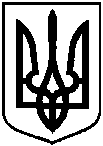 Про відмову Северину Дмитру Валентиновичу у наданні дозволу на розроблення проекту землеустрою щодо відведення земельної ділянки у власність за адресою: м. Суми,                        Громадська організація «Автогаражне товариство «Енергетик», ділянка                    № 188